Register of Business Interests for Governors 2022-2023 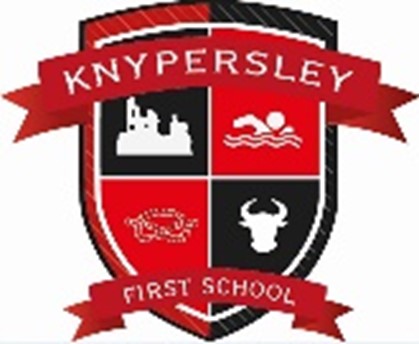 Name Committee Nature of Interest Recent date of Interest declared Notes J FlowersChair Of LABNone13/10/22K MellorVice Chair of LAB Finance & Support officer at St Edwards C of E Academy 13/10/22A Ecclestone LAB member Class teacher at St Maria Goretti school13/10/22D McCann LAB memberClass teacher at Hillside Primary School 13/10/22C TaylorLAB memberNone 13/10/22Z CooperHeadteacherNone 13/10/22C EgertonAssistant HeadteacherNone 13/10/22